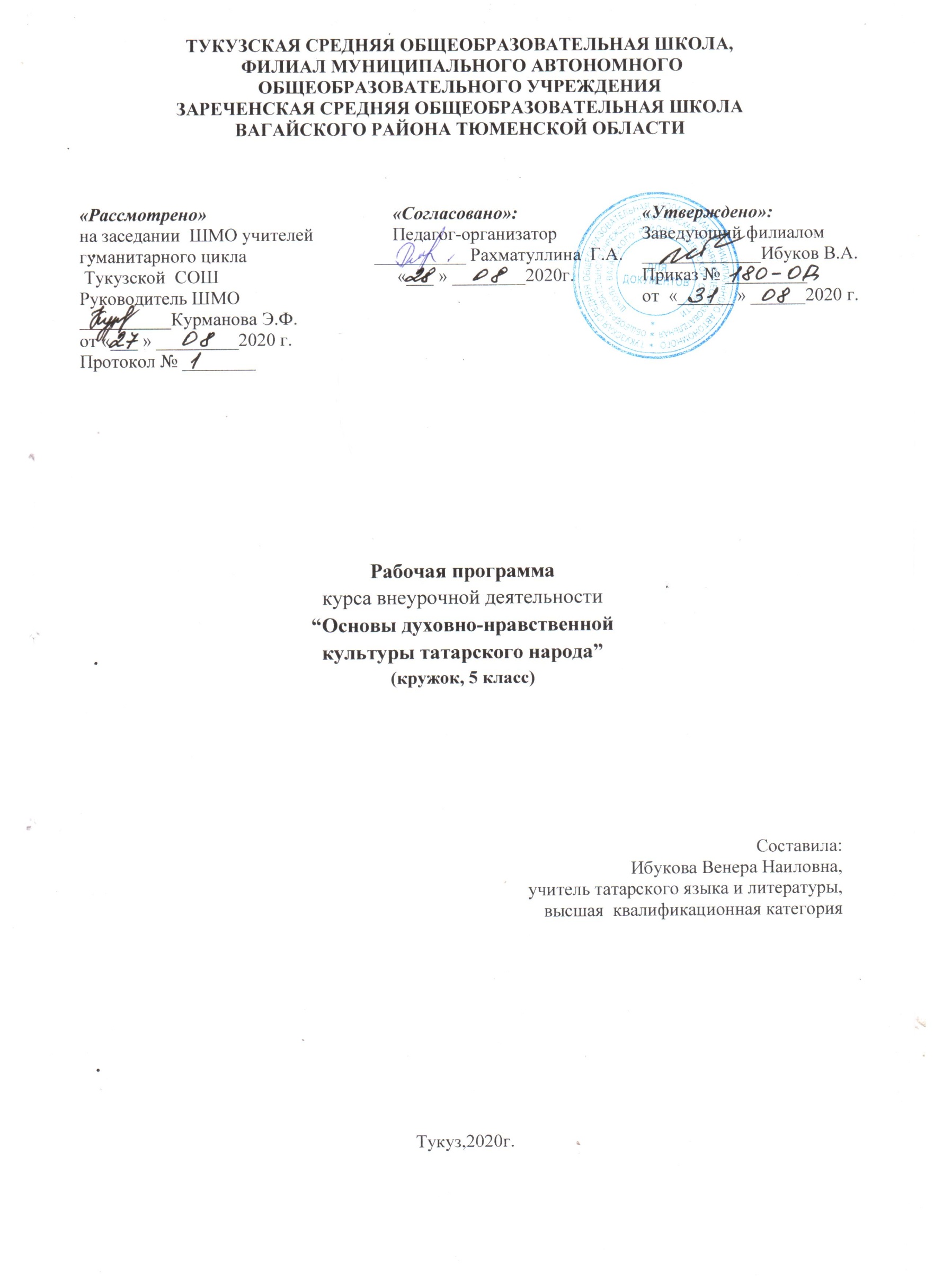 1. Пояснительная запискаНародная традиционная культура – основа самосохранения нации. И именно поэтому, в процессе воспитания настоящего гражданина и патриота своей страны, необходимо опираться на свои корни, на свой народ, язык, культуру. Изучение национальной культуры, языка помогает не только более глубокому осмыслению истории своего народа, но и формирует в детях национальное самосознание. Основы национальной морали, закрепленные в традициях и  обычаях, пословицах и поговорках, песнях и сказках, танцах и праздниках служат надежной программой нравственного воспитания будущего гражданина.Изучение самобытной уникальной культуры наших предков имеет огромное значение в выполнении задач нравственного, патриотического и эстетического воспитания подрастающего поколения.То, что утеряно обществом за многие годы в отношении народности образования, необходимо восстановить и переосмыслить в духе времени, которое характеризуется не только ростом национального самосознания народов, но и обострением межнациональных конфликтов. И сегодня каждый раз, прикасаясь к самобытной уникальной культуре наших предков, мы пробуждаем генетическую память, закладываем в умы и сердца молодого поколения любовь к родным корням, отношение к Родине, семье, уважение к традициям предков, понимание культуры других народов, осознание необходимости жить в гармонии с другими людьми.         Программа внеурочной деятельности  «Культура татарского народа» составлена для работы с учащимися 5 классов и направлена на возможность познавательной деятельности.  Нормативно – правовой и документальной основой программы духовно – нравственного развития и воспитания учащихся на ступени среднего общего образовния является Закон Российской Федерации “Об образовании” РФ, стандарт, Концепция духовно – нравственного развития и воспитания личности гражданина России. Курс по программе “Культура татарского народа ”– это составная часть работы по созданию системы национального образования в школе, приобщение детей к глубинному традиционному наследию своего народа. Данный курс в будущем может служить стержнем в комплексе дисциплин, так же ориентированных на освоение народной культуры, таких как музыка, изобразительное искусство, хореография, трудовое обучение, физическое воспитание. Цель курса:  Способствовать развитию у учащихся  гражданского самосознания.  Приобщить их к народно-исторической памяти.  Познакомить детей с особенностями татарского языка и культуры речи.  Показать самобытность и неповторимость татарской народной культуры.  Подготовить обучающихся к дальнейшему освоению разных типов культур: своей национальной и других национальных форм культуры, как составных частей мирового культурно-исторического процесса.  Курс рассчитан на 1 год. В течение года в процессе занятий перед ребёнком в историческом, фольклорном и этнографическом материале раскроется система миропонимания, выработанная татарским народом, поэтому в программе в комплексе рассматриваются следующие вопросы: 1.При изучении курса учащиеся знакомятся с разными видами творчества татарского народа. 2. На  занятиях школьники приобщаются к национальной культуре, знакомясь с народными традициями, обрядами и праздниками. 3. Изучают особенности языка, разговорной речи, культуры речи татарского народа. Немаловажное образовательно-воспитательное значение в курсе имеет вопрос «человек и семья в народной культуре». Программой предусмотрено итоговое занятие в виде праздника «Аулак эй», “Бергә уйныйк”, в котором принимают участие дети других национальностей, так же факультативно изучающих историю и культуру своего народа. Задачи курса:приобретение знаний о культуре татарского народа; пробуждение потребности у учащихся к самостоятельной работе над познанием родного языка;развитие мотивации к изучению татарского языка; культуры;развитие творчества и обогащение  словарного запаса;совершенствование общего языкового развития учащихся;углубление и расширение знаний и представлений о литературном языке.Воспитывающие: воспитание культуры обращения с книгой; формирование и развитие у учащихся разносторонних интересов, культуры мышления.воспитание дружбы между  народами разных национальностей, привитие нравственных норм и обогащение духовного мира учащихся, знакомство с разговорным этикетом татарского народа.Развивающие: развивать  смекалку и сообразительность;приобщение школьников к самостоятельной исследовательской работе;развивать умение  пользоваться  разнообразными словарями;учить организации личной и коллективной деятельности в работе с книгой.Организация деятельности учащихся  на занятиях основывается на следующих принципах:занимательность;научность;сознательность и активность;наглядность;доступность;связь теории с практикой;индивидуальный подход к учащимся.Внеурочная деятельность позволяет наиболее успешно применять индивидуальный подход к каждому школьнику с учётом его способностей, более полно удовлетворять познавательные и жизненные интересы учащихся. В отличие от классных занятий, на внеклассных учащиеся мало пишут и много говорят.Формы проведения занятийлекции;практические занятия с элементами игр и игровых элементов, дидактических и раздаточных материалов, пословиц и поговорок, считалок, рифмовок, ребусов, кроссвордов, головоломок, сказок.анализ и просмотр текстов;самостоятельная работа (индивидуальная и групповая) по работе с разнообразными словарями;Интерес учащихся поддерживается внесением творческого элемента в занятия: самостоятельное составление кроссвордов, шарад, ребусов.В каждом занятии прослеживаются три части:игровая;теоретическая;практическая.Основные методы и технологиитехнология  разноуровневого обучения;развивающее обучение;технология  обучения в сотрудничестве;коммуникативная технология.Выбор технологий и методик обусловлен необходимостью дифференциации и индивидуализации обучения в целях развития универсальных учебных действий и личностных  качеств школьника.Описание места курса  в учебном плане Программа рассчитана на 1 год. Занятия проводятся 1 раз в неделю  по 40 минут в 5 классе. 2.  Планируемые результаты.Личностные результаты:осознавать роль родного языка и речи в жизни людей; эмоционально «проживать» текст, выражать свои эмоции; понимать эмоции других людей, сочувствовать, сопереживать; высказывать  своё отношение к героям прочитанных произведений, к их поступкам. Метапредметне результаты:Регулятивные УУД:определять и формулировать цель деятельности  с помощью учителя;  учиться высказывать своё предположение (версию) на основе работы с материалом; учиться работать по предложенному учителем плану Познавательные УУД:находить ответы на вопросы в тексте, иллюстрациях; делать выводы в результате совместной работы класса и учителя; Коммуникативные УУД:оформлять свои мысли в устной и письменной форме (на уровне предложения или небольшого текста); слушать и понимать речь других; учиться работать в паре, группе; выполнять различные роли (лидера, исполнителя). Предметные результаты:В результате изучения предмета учащиеся должен узнать:- национальности, проживающие в Тюменской области;- отличительные особенности татарского костюма;- главные национальные праздники ;- обычаи, особенности культурных традиций татарского народа.- представление о важнейших элементах материальной культуры татарского народа;- освоение композиции татарской национальной одежды; умение выделять особенности цветовой гаммы орнамента, вышивки;Учащиеся должны научиться:- свободно общаться  татарском языке;- играть в народные игры;- узнавать принадлежность народных мелодий;- выполнять элементы национального костюма.- быть толерантным к представителям других народностей.2.Содержание курса внеурочной деятельности с указанием форм организации и видов деятельности в 5 классе.Раздел 1. Устное народное творчество (6 ч)Тема 1. Жанры устного народного творчества . (1ч)Понятие о фольклоре как об устном народном творчестве. Знакомство с жанрами устного народного творчества   (пословицы, поговорки, загадки. шутки, колыбельные песни). Отгадывание загадок. Тема 2-3.  Пословицы и поговорки.(2ч)Знакомство с духовным миром, идеалами  наших предков. Способствовать расширению словарного запаса учащихся. Подбор пословиц, поговорок, загадок по темам. Составление общеклассный альбом «От желанья к исполнению - приложи уменье» и оформить его рисунками учащихся.Тема 4.Песни. Колыбельные песни..  (1ч.)                                                                                    Знакомство, разучивание, инсценирование татарских народных  песен. Посещение фольклорных праздников, прослушивание грамзаписей. Знакомство с творчеством татарских певцов: И. Шакиров, С.Фатхетдинов.  Прослушивание  выступлений татарских  народных хоров.Тема 5-6.  Татарские народные сказки.(2ч)Знакомясь с татарскими народными сказками   мы узнаём истиннотатарский язык. Показать богатство, мягкость и чарующую силу татарского языка.  Способствовать составлению сказок самими учащимися. Оформить их в общеклассную книгу сказок «Мои первые сказки». Проводить конкурсы рисунков, поделок к изученным сказкам. Инсценировать сказку “Таңбатыр”.Знакомство с духовным миром, идеалами  наших предков. Способствовать расширению словарного запаса учащихся. Раздел 2. Особенности быта татар.Тема7-8 .  Интерьер татарской избы.  (2ч.)                                                                                    Познакомить учащихся с особенностями убранства старинной татарской  избы. Знакомство  со старинной утварью, особенностями её изготовления.Посещение школьного музея.Конкурс рисунков «Татарская изба».Раздел 3. Татарский костюм как вид декоротивно – прикладного искусства.Тема 9. История развития татарского национального костюма. Элементы костюма. Знакомство с элементами татарского народного костюма (Калфак, читек, күлмәк, түбәтәй). Составление альбома “Наследие татарского народа.”Тема 10. Орнамент, как структурный элемент татарского костюма.Знакомство с татарским народным орнаментом. Познание художественных особенностей и культурно – исторической значимости орнамента. Раздел 4.  Национальная кухня.Тема 11. Особенности татарской кухни. Познакомить с особенностями татарской кухни. Знакомство с рецептами приготовления простых блюд.Тема 12. Рецепты приготовления блюд “Чак - чак”, “Очпочмак”Познакомить с особенностями татарской кухни. Знакомство с рецептами татарских народных блюд “Чак - чак”, “Очпочмак”. Составление презентации на тему “Татарская народная кухня” Раздел 5. Народный танец. (2 ч)Тема 13. Особенности татарского народного танца.Знакомство традицианной хореографией татарского танца. Разновидности татарского танца. Просмотр видеофильма с исполением татарского народного танца “Каз канаты”Тема 14.  Танец молодых красавиц “Апипа”Знакомство с композицией танца “Апипа”. Выделение основных хореографических движений в танце. Раздел 6. Традиции и обычаи татарского народа. (3 ч)Тема 15. Религиозные праздники “Курбан байрам”, “Ураза байрам”.Знакомство с традиционными религиозными праздниками  татарского народа. Характерные особенности этих праздником, историческая значимость для татарского народа. Просмотр презентации на тему: Татарские народные праздники”Тема16-17. “Аулак өй”, “Каз өмәсе”  - обычаи татарского народа. Инсценировка праздника “Аулак өй”.Знакомство с бытовыми праздниками татарского народа. Посмотр видеофильма “Аулак эй”. Составление альбома на тему “Праздники и обрябы татар” Поведение конкурса рисунков.Раздел 7. Тайны родного языка. (18 ч)Тема 18. Алфавит татарского языка.Знание алфавита татарского языка: правильное называние букв, их последовательность.   Различия русского и татарского алфавита.                                                  Беседа о духовном богатстве и богатстве родного татарского  языка. Игры «Назови по родству», «Кто больше?», «Цепочка слов».Тема 20. Классификация звуков. Гласные звуки.Звуки речи. Осознание единства звукового состава слова и его значения. Установление числа и последовательности звуков в слове. Сопоставление слов, различающихся одним или несколькими звуками.                                                                            Игры «Дөрес яз!», «Только хорошее». Конкурс на внимание и чистописание. Парад Добрых слов. Повторение гласных звуков.Тема 21-22. Согласные звуки.Различение звонких и глухих звуков, определение парных и непарных по звонкости-глухости согласных звуков.Определение качественной характеристики звука: парный — непарный; согласный звонкий — глухой, парный — непарный.Тема 23-24. Порядок фонетического разбора. Знакомство с порядком фонетического разбора слова. Разгадывание загадок. Тренировочные упражнения в произнесении звуков. Татарская народная сказка «Три дочери». Тема 25-26. Лексика. Словарный состав слова. Беседа о богатстве лексики татарского языка «добрыми словами».Работа со стихотворением Роберта Миннуллина  “Мама, я видел щенка”. Игра «Умеете ли вы здороваться?». Работа с текстами на данную тему.Тема 27-28. Синонимы, антонимы, омонимы.Знакомство со словами- синонимами. Беседа «Что обозначают слова- синонимы». Нахождение  слов-синонимов в тексте. Знакомство со словами – антонимами. Случаи употребления антонимов в татарском языке языке. Выделение антонимов из татарской народной сказки “Бедняк и два бая”. Игра «Подбери нужные слова». Работа над подбором слов- антонимов. Рассказ учителя о  роли антонимов в татарском  языке.Тема  29. Морфология. Классификация частей речи.Углубление и расширение знаний о классификации частей речи. Повторение понятий   «морфология.», «имя существительное». Обучение правильному произношению слов, соблюдая орфоэпические нормы.Тема 30. Имя существительное как часть речи.Понятие об имен существительных. Имена собственные и нарицательные. Повторение о том,  на какие вопросы отвечает имя существительное; морфологические признаки существительного.Тема 31. Имя прилагательное как часть речи. Знакомство с именем прилагательным как о самостоятельной части речи, характерные особенности. Познакомить с образованием прилагательных. Развитие культуры речи. Выполнение заданий на повторение по теме «Орфоэпия и фонетика.Тема 32-33. Глагол как часть речи. Продолжение знакомства с морфологией татарского языка. Знакомство с глаголом как часть речи. Работа с различными толковыми словарями,  с историей появления новых слов в татарском языкеТема 34.  Итоговое занятие. Конкурс знающих.Интеллектуальная игра “Счастливый случай”                                                           4. Тематическое планирование и КТП 5 класс№ занятияТемаКоличество часовДатаДата№ занятияТемаКоличество часовпланфактРаздел 1. Устное народное творчество– 6 часовРаздел 1. Устное народное творчество– 6 часовРаздел 1. Устное народное творчество– 6 часовРаздел 1. Устное народное творчество– 6 часовРаздел 1. Устное народное творчество– 6 часов1Жанры устного народного творчества.108.092Пословицы и поговорки115.093Игра "Кто больше?"122.094Песни. Колыбельные песни.129.095Татарские народные сказки.106.106Инсценировка татарской сказки.113.10Раздел 2. Особенности быта татар – 2 часа Раздел 2. Особенности быта татар – 2 часа Раздел 2. Особенности быта татар – 2 часа 7Интерьер татарской избы.120.108Интерьер татарской избы.Посещение музея в СДК103.11           Раздел 3. Татарский костюм как вид декоротивно – прикладного искусства. – 2 часа           Раздел 3. Татарский костюм как вид декоротивно – прикладного искусства. – 2 часа           Раздел 3. Татарский костюм как вид декоротивно – прикладного искусства. – 2 часа           Раздел 3. Татарский костюм как вид декоротивно – прикладного искусства. – 2 часа           Раздел 3. Татарский костюм как вид декоротивно – прикладного искусства. – 2 часа9.История развития татарского национального костюма. Элементы костюма. 110.1110Орнамент, как структурный элемент татарского костюма.117.11Раздел 4. Национальная кухня. – 2 часаРаздел 4. Национальная кухня. – 2 часаРаздел 4. Национальная кухня. – 2 часаРаздел 4. Национальная кухня. – 2 часаРаздел 4. Национальная кухня. – 2 часа11Особенности татарской кухни. 124.1112Рецепты приготовления блюд “Чак - чак”, “Очпочмак”101.12Раздел 5. Народный танец. - 2 часа.Раздел 5. Народный танец. - 2 часа.Раздел 5. Народный танец. - 2 часа.Раздел 5. Народный танец. - 2 часа.Раздел 5. Народный танец. - 2 часа.13Особенности татарского народного танца.108.1214Танец молодых красавиц “Апипа”115.12Раздел 6. Традиции и обычаи татарского народа – 3 часаРаздел 6. Традиции и обычаи татарского народа – 3 часаРаздел 6. Традиции и обычаи татарского народа – 3 часаРаздел 6. Традиции и обычаи татарского народа – 3 часаРаздел 6. Традиции и обычаи татарского народа – 3 часа15Религиозные праздники “Курбан байрам”, “Ураза байрам”.122.1216“Аулак өй”, “Каз өмәсе”  - обычаи татарского народа. 112.0117Инсценировка праздника “Аулак өй”.119.01    Раздел 7. Тайны родного языка. – 17 часов.    Раздел 7. Тайны родного языка. – 17 часов.    Раздел 7. Тайны родного языка. – 17 часов.    Раздел 7. Тайны родного языка. – 17 часов.    Раздел 7. Тайны родного языка. – 17 часов.18Алфавит татарского языка.126.0119Классификация звуков.102.0220Гласные звуки.109.0221Согласные звуки116.0222Согласные звуки102.0323Порядок фонетического разбора.109.0324Порядок фонетического разбора.116.0325Лексика. 130.0326Словарный состав слова106.0427Синонимы, антонимы.113.0428Омонимы.120.0429Морфология. Классификация частей речи.127.0430Имя существительное как часть речи.104.0531Имя прилагательное как часть речи. 111.0532Глагол как чась речи.Теория.118.0533Глагол как чась речи.Практика.125.0534Итоговое занятие. Конкурс знающих125.05